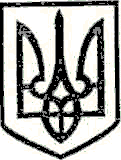 УКРАЇНАМАРКІВСЬКА РАЙОННА ДЕРЖАВНА АДМІНІСТРАЦІЯЛУГАНСЬКОЇ ОБЛАСТІР О З П О Р Я Д Ж Е Н Н Яголови районної державної адміністрації«03» вересня 2018 р.                          Марківка                                               № 254Про влаштування неповнолітньоїЛ…р.н., на повне державне забезпеченняВідповідно до п. 9 ст. 16, п. 1 ст. 22 Закону України «Про місцеві державні адміністрації», ст. ст. 5, 11 Закону України «Про забезпечення організаційно-правових умов соціального захисту дітей-сиріт та дітей, позбавлених батьківського піклування», пп. 24, 35 постанови Кабінету Міністрів України від 24.09.2008 № 866 «Про питання діяльності органів опіки і піклування, пов’язаної із захистом прав дитини», п. 3 ст. 24 Закону України «Про охорону дитинства», Закону України «Про захист персональних даних», ст. ст. 143, 248 Сімейного Кодексу України, розглянувши протокол засідання комісії з питань захисту прав дитини від 15.08.2018 № 8 про влаштування неповнолітньої Л… р.н, до відокремленого підрозділу «Старобільський гуманітарно-педагогічний коледж Луганського національного університету імені Тараса Шевченка» (довідка про навчання від 31.08.2018 № 68) у зв’язку з тим, що дитина залишилася без догляду матері та заявою про стан здоров’я Г…. (довідка до акту огляду медико-соціальною експертною комісією від 12.06.2018 № 780716), зобов’язую:Порушити клопотання перед відокремленим підрозділом «Старобільського гуманітарно-педагогічного коледжу Луганського національного університету імені Тараса Шевченка» про влаштування дитини на повне державне забезпечення. 2. Контроль за виконанням розпорядження залишаю за собою.Голова районноїдержавної адміністрації                                                      І. А. Дзюба.